ΑΝΑΚΟΙΝΩΣΗΑγαπητές,οι  συναδέλφισσες,οι, οι εταιρίες ANEK LINES & BLUESTAR FERRIES προσφέρουν ως Χορηγία προς το συνέδριό μας σημαντικές εκπτώσεις για τα εισιτήρια μετακίνησης προς και από το Ηράκλειο τις μέρες διεξαγωγής του 17ου Συνεδρίου μας.Συγκεκριμένα, παρέχεται:Έκπτωση 40% σε έως 150 άτομα & 50 Ι.Χ., που θα μετακινηθούν στην γραμμή Ηρακλείου, με επιστροφή.Η παροχή ισχύει σε θέσεις ανάλογα με τη διαθεσιμότητα και στο διάστημα από 29/10/2019 έως 05/11/2019.Για την κράτηση και έκδοση των εισιτηρίων, παρακαλούμε οι δικαιούχοι όπως επικοινωνήσουν τουλάχιστον 3 ημέρες πριν την αναχώρησή τους, με τα εξής πρακτορεία:Πειραιάς: ANEK LINES, Ακτή Κονδύλη 24, τηλ.: 210 4197510-12 e-mail: pr-pir@anek.gr;Gelasakis Shipping & Travel, Αριστείδου 6, Πειραιάς, τηλ.: 210 4222440, e-mail: info.piraeus@letstour.gr;Ηράκλειο:ANEK SUPERFAST , Λεωφ. Δημοκρατίας 11, Ηράκλειο, τηλ: 2810-308000 e-mail: ira-ag@anek.gr; info.heraklion@attica-group.com; info.heraklion@anek-superfast.comΠροσοχή: Τα εισιτήρια θα αναγράφουν το Order No: 19/1254/O40/AKL και μπορούν να παραλαμβάνονται από τα παραπάνω πρακτορεία με προσκόμιση ταυτότητας εκθέτη.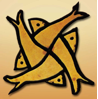 17οΠανελληνιοΣυνεδριο ΙχθυολογωνΔιαχείριση Υδάτινων Οικοσυστημάτων:Νέες Προκλήσεις & ΠροοπτικέςΗΡΑΚΛΕΙΟ, 31 ΟΚΤΩΒΡΙΟΥ-3 ΝΟΕΜΒΡΙΟΥ 2019ΠΡΟΕΔΡΟΣ ΟΡΓΑΝΩΤΙΚΗΣ ΕΠΙΤΡΟΠΗΣ17ου ΠΑΝΕΛΛΗΝΙΟΥ ΣΥΝΕΔΡΙΟΥ ΙΧΘΥΟΛΟΓΩΝΔρ. Γιώργος Τσερπές ΕΛΚΕΘΕ ΚΡΗΤΗΣ, Γούρνες ΗρακλείουΤηλ. 2810-337851E-mail:  gtserpes@hcmr.grΠΡΟΕΔΡΟΣ ΠΑΝΕΛΛΗΝΙΟΥ ΣΥΛΛΟΓΟΥΙΧΘΥΟΛΟΓΩΝ ΔΗΜΟΣΙΟΥΔημήτρης ΒάτσοςΠΕΡ/ΚΗ ΕΝΟΤΗΤΑ ΑΝ.ΑΤΤΙΚΗΣ170 χλμ Λ.Μαραθώνος,15351 ΠαλλήνηΤηλ: 213-2005188E-mail: dvatsos@yahoo.grΗράκλειο, 8-10-2019Ο Πρόεδρος της Οργανωτικής Επιτροπής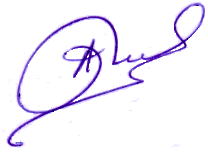 Δρ. Γιώργος Τσερπές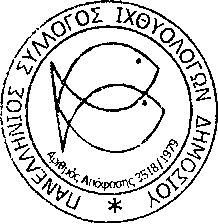 Ο Πρόεδρος του Πανελλήνιου Συλλόγου Ιχθυολόγων Δημοσίου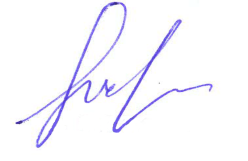 Δημήτρης Βάτσος